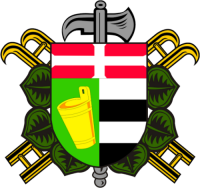 Sbor dobrovolných hasičůRoštěníVás co nejsrdečněji zve na 2. ročník soutěže„NOČNÍ SOUTĚŽ MLADÝCH HASIČŮ“v požárním útokuDatum: pátek 8. září 2017Místo konání: sportovní areál v RoštěníProgram soutěže:do 20:00 hod. - příjezd a prezence soutěžních družstev20:15 hod. - nástup soutěžních družstev, porada vedoucích mladých hasičů20:30 hod. - start prvního soutěžního družstvaKategorie:mladší a starší žáciOrganizační připomínky k soutěži:pravidla dle směrnice HRY PLAMEN od 1.9.2016sportovní hadice povolenytravnatý povrch, dráha osvětlenáelektronická časomíra, terče sklopnéstartovné bude činit 100,- Kč / družstvoRezervace pomocí SMS nebo e-mailu: Lajdová Kristýna, tel.: 739 417 272; 
                                                              e-mail: k.lajdova@seznam.cz Ceny za umístění (mladší i starší kategorie):místo - pohár + věcná cenamísto - pohár + věcná cenamísto - pohár + věcná cena+ každé zúčastněné družstvo dostane věcnou cenu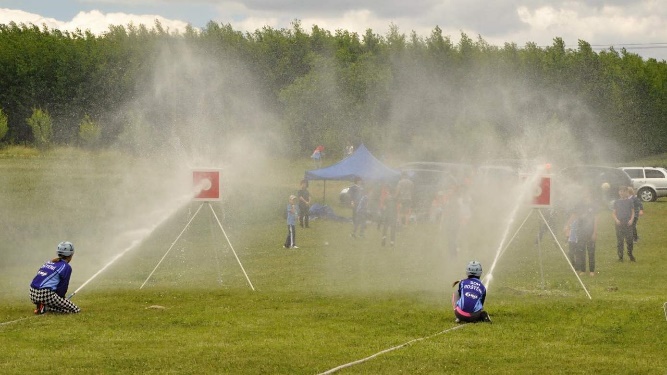 Těšíme se na Vaši účast        www.sdhrosteni.cz	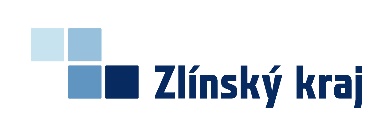 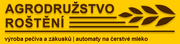 Bistro LabužníkMarek Dudík    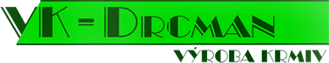 